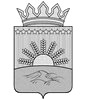 АДМИНИСТРАЦИЯ МУНИЦИПАЛЬНОГО ОБРАЗОВАНИЯ ШАРЛЫКСКИЙ РАЙОН ОРЕНБУРГСКОЙ ОБЛАСТИПОСТАНОВЛЕНИЕ____________                                                                       №________с. ШарлыкОб утверждении муниципальной программы «Развитие физической культуры, спорта и туризма на территории муниципальногообразования Шарлыкский район Оренбургскойобласти на 2019 – 2024 годы»В соответствии со статьей 179 Бюджетного кодекса Российской Федерации, постановлением администрации муниципального образования Шарлыкский район Оренбургской области от 29 августа 2014 года № 440-п «Об утверждение порядка разработки, реализации и оценки эффективности муниципальных программ муниципального образования Шарлыкский район Оренбургской области», на основании Устава муниципального образования Шарлыкский район: Утвердить муниципальную программу «Развитие физической культуры, спорта и туризма на территории муниципального образования Шарлыкский район Оренбургской области на 2019 – 2024 годы».Обнародовать настоящее постановление на официальном сайте муниципального образования Шарлыкский район: http://mo-sl.orb.ru/. Постановление вступает в силу после дня его обнародования.Контроль за исполнением настоящего постановления возложить на заместителя главы администрации по социальным вопросам Ю.П. Томина. Глава района                                                                        А.В. АмпилоговРазослано: общему отделу, ДЮСШ, финансовому отделу, прокурору, юридический отдел, Ю.П.Томин, С.С.Дьяков, РОО.Приложениек постановлению администрации муниципального образованияШарлыкский район Оренбургской областиот ___________ № _____Муниципальная программа«Развитие физической культуры, спорта и туризма на территории муниципального образования Шарлыкский район Оренбургской области на 2019 – 2024 годы»Паспорт муниципальной программы«Развитие физической культуры, спорта и туризма на территории муниципального образования Шарлыкский район Оренбургской области на 2019 – 2024 годы» (далее - Программа)Список принятых сокращений:1. Общая характеристика сферы физической культуры, спорта и туризма на территории муниципального образования Шарлыкский районМуниципальная программа «Развитие физической культуры, спорта и туризма на территории муниципального образования Шарлыкский район» определяет цели, задачи и направления развития системы физической культуры, спорта и туризма, финансовое обеспечение и механизмы реализации предусмотренных мероприятий, показатели их результативности.На территории района функционирует 16 образовательных учреждений, в том числе: 12 средних общеобразовательных школ, 1  - ГАОУСПО «Шарлыкский технический техникум», 3 учреждения дополнительного образования  (МАУ ДО ДЮСШ, МАУ ДО ЦВР и МБУДО ДШИ), 4 дошкольных учреждений.Развитие сферы физической культуры, спорта и туризма в районе до настоящего времени осуществлялось на основе муниципальной программы «Развитие физической культуры, спорта и туризма на территории муниципального образования Шарлыкский район Оренбургской области на 2014-2018 годы».Результатом, которой стало продолжение положительной динамики роста основных показателей. Выполнено поручение Президента Российской Федерации о введении третьего урока физической культуры, который проводится в 100% школ района. Внеучебной кружковой и секционной работой спортивной направленности охвачены 1977 учащихся общеобразовательных школ и студентов государственного автономного образовательного учреждения среднего профессионального образования «Шарлыкский технический техникум» или 78,6 % от общей численности этой категории жителей района. Ежегодно проводится более 30 физкультурно-массовых и спортивных мероприятий. Общее количество участников мероприятий составляет более 5000 человек.Вместе с тем, проблема физического здоровья и развития детей, молодежи и взрослого населения продолжает оставаться актуальной. Угроза наркотизации, алкоголизации подростков и молодежи, ведущая к снижению уровня их физической подготовленности, неготовности и неспособности исполнять обязанности по несению воинской службы по прежнему вызывают тревогу в обществе. Остается высокой доля учащихся и студентов, отнесенных по состоянию здоровья к специальной медицинской группе. Программа построена на основе анализа состояния дел и опыта работы в муниципальном районе по физической культуре, спорту и туризму.Реализация программных мероприятий приведет к:увеличению числа постоянно занимающихся физической культурой и спортом жителей муниципального образования Шарлыкский район, в том числе детей, подростков и молодежи;обеспечение квалифицированными штатными физкультурными работниками муниципальное автономное учреждение дополнительного образования детей «Детско-юношеская спортивная школа» и общеобразовательные учреждения;повышению общего уровня обеспеченности населения муниципального образования Шарлыкский район спортивным оборудованием и инвентарем, а также физкультурно-оздоровительными и спортивными сооружениями;обеспечению качественной подготовки и выступление спортсменов муниципального образования Шарлыкский район, команд по различным видам спорта на районных, областных и всероссийских соревнованиях.Осуществление мероприятий, предусмотренных Программой, позволит улучшить спортивно-физкультурную инфраструктуру района, сокращение роста преступности среди детей, подростков и молодёжи, а также даст возможность повысить уровень физической подготовленности населения. Реализация Программы будет способствовать проведению необходимой информационно-образовательной работы по формированию привлекательности и имиджа здорового образа жизни среди населения, особенно среди детей, подростков и молодежи.2. Приоритеты муниципальной политики в сфере реализации муниципальной программыСегодня дополнительное образование детей по праву рассматривается как важнейшая составляющая образовательного пространства, сложившегося в современном российском обществе. Оно социально востребовано и требует постоянного внимания и поддержки со стороны общества и государства как образование, органично сочетающее в себе воспитание, обучение и развитие личности ребенка. Дополнительное образование выполняет функции   социальной защиты, усиливая стартовые возможности личности ребенка на рынке труда и профессионального образования. Успех модернизации системы дополнительного образования связан с сохранением здоровья подрастающего поколения. Все более актуальными становятся проблемы создания условий для укрепления здоровья обучающихся, формирования целостного отношения к собственному здоровью и здоровью окружающих, привития навыков здорового образа жизни.К числу приоритетных направлений социальной политики района относится физическая культура и спорт, благодаря которым создаются основы для сохранения и улучшения физического и духовного здоровья жителей района, что в значительной степени способствует росту благосостояния населения, национального самосознания и обеспечения долгосрочной социальной стабильности. Физическая культура и спорт является существенным фактором, противодействующим возникновению у населения большого количества заболеваний, способствующим поддержанию оптимальной физической активности жителей района в течение всей жизни.Целью настоящей Программы является создание условий для реализации конституционного права граждан на занятия физической культурой и спортом, улучшения общего состояния здоровья населения муниципального образования Шарлыкский район, повышения уровня подготовленности спортсменов, обеспечения их успешного выступления на областных и всероссийских соревнованиях.Для достижения поставленных задач муниципальной программы необходимо решить следующие основные задачи:внедрение физической культуры, спорта и туризма в режим труда и отдыха, различных социально-демографических групп населения;совершенствование агитации и пропаганды, информационное обеспечение через средства массовой информации;организация физического воспитания в общеобразовательных школах, дошкольных учреждениях путем привлечения к занятиям в спортивных и образовательных учреждениях  дополнительного образования возможно большее количество детей, подростков и молодежи;подготовка спортивного резерва для успешного выступления спортсменов муниципального образования Шарлыкский районна соревнованиях районного, областного и всероссийского уровня;осуществление строительства, реконструкции и модернизации физкультурно-оздоровительных и спортивных сооружений, оснащение их современным оборудованием и инвентарем;кадровое обеспечение системы физического воспитания, повышения квалификации работников физической культуры и спорта;совершенствование системы проведения комплексных спортивно-массовых мероприятий, фестивалей, спартакиад, сельских игр и традиционных турниров на Кубки земляков-Героев Советского Союза.3. Перечень целевых показателей (индикаторов) муниципальной программыРезультаты работы по реализации муниципальной программы будут оцениваться на основании следующих целевых показателей (индикаторов):количество проведенных спортивных и физкультурно-оздоровительных мероприятий;доля взрослого населения, систематически занимающихся спортом;доля детей (с 6 лет до 18 лет) систематически занимающихся спортом;количество мероприятий по спортивному туризму проведенных на территории района в год;доля спортсменов выполнивших норматив не ниже 1 спортивного разряда в общем количестве спортсменов;число спортсменов, принявших участие в официальных спортивных соревнованиях;количество размещенных в СМИ материалов, направленных на популяризацию ЗОЖ, физкультуры и спорта среди населения;единовременная пропускная способность объектов физической культуры и спорта;доля работников со специальным образованием.Основные показатели (индикаторы) муниципальной Программы, на основании результатов которых, будет происходить оценка результативности осуществления Программы представлены в Приложении 1 к настоящей Программе.4. Перечень основных мероприятий муниципальной программыПрограмма носит комплексный характер и направлена на создание на территории муниципального образования Шарлыкский район системы физического воспитания среди всех возрастных категорий граждан.Программа нацелена на совершенствование структуры физической культуры, спорта и туризма на территории муниципального образования Шарлыкский район, рост физической подготовленности, укрепление здоровья населения, эффективное использование возможностей физической культуры, повышение материальной и кадровой обеспеченности, оптимизацию финансовых расходов.В рамках данной подпрограммы будут реализованы мероприятия, направленные на:организацию и проведение официальных комплексных спортивных и физкультурных мероприятий района, в том числе среди сельсоветов, общеобразовательных школ, молодежи допризывного и призывного возраста, спортивных семей, лиц ограниченными возможностями здоровья;обеспечение участия команд района в зональных, окружных, всероссийских и международных комплексных физкультурных и спортивных мероприятиях среди различных социальных групп населения района;обеспечение участия сборных команд района в учебно-тренировочных сборах;обеспечение развития физической культуры и спорта инвалидов и лиц с ограниченными возможностями здоровья;обеспечение участия сборных команд района по видам спорта в учебно-тренировочных сборах и официальных соревнованиях областного уровня;организацию и проведение районного этапа Всероссийских спортивных соревнований школьников «Президентские состязания», Всероссийских спортивных игр школьников «Президентские спортивные игры», спортивных игр школьников «Старты Надежд»;осуществление информационного обеспечения сферы физической культуры и спорта, физкультурных и спортивных мероприятий;пропаганду физической культуры и массового спорта, ценностей здорового образа жизни, вовлечение населения в регулярные занятия физической культурой и массовым спортом;осуществление деятельности подведомственных учреждений физической культуры и спорта;Для достижения поставленной цели и решения основных задач Программы предусматривается реализация следующих основных мероприятий:1Основное мероприятие «Организационные мероприятия, подготовка нормативно-правовой базы», которое включает в себя: подготовку нормативно-правовых актов, необходимых для эффективной реализации федеральных и областных законов, постановлений, распоряжений, программ и создание условий для развития физической культуры и спорта в муниципальном районе; ежегодную подготовку аналитического и статистического материала о состоянии и развитии физической культуры и спорта в районе; разработку проекта нормативного правового акта об учреждении и порядке вручения грантов одаренным детям за успехи в спорте и тренерам-преподавателям их подготовившим; разработку и издание единого календарного плана физкультурно-оздоровительных и спортивно-массовых мероприятий в районе; заключение и реализацию соглашений (договоров) о совместной деятельности в области физической культуры и спорта между исполнительными органами местного самоуправления муниципального района и другими заинтересованными организациями; организацию и проведение ежегодного вручения премий по номинациям: лучший тренер, лучший спортсмен года, лучшая команда (мужская, женская);участие тренеров, руководителей в семинарах-совещаниях Министерства по физической культуре, спорту и туризму области, областных федераций по видам спорта; проведение районных семинаров, совещаний для работников физической культуры и спорта района; проблемные курсы и курсы повышения квалификации; обеспечение новыми информационными технологиями учебно-тренировочного процесса; награждение лучших спортсменов ко Дню физкультурника; награждение учащихся-выпускников ДЮСШ на линейках; осуществление материального стимулирования спортсменов, занявших призовые места на чемпионатах, первенствах области, Всероссийских соревнованиях и их тренеров в установленном порядке.Основное мероприятие «Спортивно-массовые мероприятия», которое включает в себя: мероприятия среди населения муниципального района; зимние сельские игры «Оренбургская снежинка» (зональные и областные);летние областные сельские игры «Золотой колос Оренбуржья» (зональные и областные); районная спартакиада «Шарлыкская нива»; районная спартакиада «Шарлыкская снежинка»;соревнования среди детей и подростков на призы клубов «Кожаный мяч», «Мини-футбол в школу», «Кубок губернатора по мини-футболу», «Первенство ДЮСШ по футболу»;турнир по мини-футболу на Кубок Главы района; первенство КФК по футболу; турнир по мини-футболу на снегу на Кубок героя – земляка Колпакова В.П.; кубок Главы МО «Шарлыкский район» по волейболу; спортивный праздник среди ДОУ «Дед мороз и все, все, все»;межрайонный турнир по волейболу среди юношей и девушек на Кубок Героя Советского Союза Мусы Джалиля; областные и районные соревнования по легкой атлетике.3 Основное мероприятие «Развитие физической культуры по месту жительства», которое включает в себя: приобретение спортивного инвентаря и оборудования для подготовки спортсменов к участию в чемпионатах и первенствах области, Всероссийских соревнованиях; приобретение парадной формы для участников областных, Всероссийских соревнований; страхование спортсменов, участников областных, Всероссийских соревнований; открытие пункта проката туристического инвентаря и оборудования на базе ДЮСШ с. Шарлык; спортивно-массовые мероприятия среди педагогических работников и обучающихся образовательных организаций.4 Основное мероприятие «Пропаганда физической культуры и спорта», которое включает в себя: приобретение видеоматериалов с техникой и методикой обучения и тренировки по видам спорта; размещение в местах массового пребывания людей информационно-пропагандистских материалов, способствующих привлечению населения в спортивные учреждения и сооружения, пропаганда занятий физической культурой и спортом, здорового образа жизни; выпуск страницы «Спортивная жизнь»; организацию работы пунктов проката инвентаря и оборудования для занятий физической культурой, спортом и туризмом на базе имеющихся спортивных сооружений; размещение социальной рекламы, направленной на привлечение населения к занятиям физической культурой и спортом, пропаганду здорового образа жизни.Перечень основных мероприятий муниципальной программы представлен в Приложении 2 к настоящей программе.5. Ресурсное обеспечение реализации муниципальной программы Мероприятия программы рассчитаны на выполнение в течение 2019-2024 годов.Финансирование мероприятий программы предусматривается осуществлять в пределах средств, предусмотренных на эти цели в бюджете муниципального образования Шарлыкский район на соответствующий год и плановый период с привлечением внебюджетных источников (по согласованию).Ежегодно при формировании бюджета на очередной год и плановый период объем ассигнований из бюджета района могут уточняться с учетом прогнозного индекса цен, оценки результативности мероприятий Программы, достижения целевых индикаторов и показателей.На реализацию мероприятий Программы требуется4608,0 тыс. рублей, в том числе на мероприятия, связанные с проведением физкультурных и спортивно-массовых мероприятий, кадровым обеспечением, агитация и пропагандой, подготовкой спортивного резерва, организацией физического воспитания, развитием детского и молодежного туризма, в том числе по годам:2019 год – 768,0  тыс.руб;2020 год – 768,0 тыс.руб;2021 год – 768,0 тыс. руб;2022 год – 768,0 тыс. руб;2023 год – 768,0 тыс. руб;2024 год – 768,0 тыс. руб.Ресурсное обеспечение реализации муниципальной программы представлено в Приложениях3, 4 к настоящей Программе.6 Механизм реализации мероприятий, организация управления и системы контроля за исполнением ПрограммыРеализация Программы осуществляется муниципальными заказчиками Программы  - администрацией муниципального образования Шарлыкский район (далее – муниципальные заказчики).В случае привлечения иных исполнителей реализация Программы осуществляется на основе муниципальных контрактов (договоров) на закупку и поставку продукции, оказания услуг для муниципальных нужд, заключаемых муниципальными заказчиками Программы со всеми исполнителями мероприятий Программы.Муниципальный контракт (договор) определяет права и обязанности муниципального заказчика и поставщика (исполнителя) по обеспечению муниципальных нужд, регулирует их отношения при выполнении муниципального контракта (договора), в том числе предусматривает осуществление муниципальным заказчиком контроля за ходом работ по выполнению муниципального контракта (договора).Оценка эффективности реализации муниципальной программы производится ежегодно. Результаты оценки эффективности реализации муниципальной программы представляются в составе годового отчета ответственного исполнителя муниципальной программы о ходе ее реализации и об оценке эффективности.Оценка эффективности муниципальной программы производится на основании Приложения №3 Постановления Администрации муниципального образования Шарлыкский район Оренбургской области от 29 августа 2014 года № 440-п «Об утверждении  порядка разработки, реализации и оценки эффективности муниципальных программ муниципального образования  Шарлыкский район Оренбургской области».Управление и контроль за исполнением мероприятий Программы осуществляется администрацией муниципального образования Шарлыкский район.Заместитель главы администрации муниципального образования Шарлыкский район по социальным вопросам, определяет формы и методы управления реализации Программы. Для анализа оценки эффективности программы исполнитель готовит отчет о ходе реализации программы по итогам отчетного финансового года и направляет его в МКУ «Финансовый отдел администрации муниципального образования Шарлыкский район» до 15 марта года, следующего за отчетным.Для проведения мониторинга реализации программы исполнитель готовит информацию о ходе исполнения мероприятий программы ежеквартально в срок до 20 числа месяца, следующим за отчетным кварталом и направляет его в МКУ «Финансовый отдел администрации муниципального образования Шарлыкский район.Приложение 1 к муниципальной программе «Развитие физической культуры, спорта и туризма на территории муниципального образования Шарлыкский район Оренбургской области на 2019 – 2024 годы»Сведенияо показателях (индикаторах) муниципальной программы«Развитие физической культуры, спорта и туризма на территории муниципального образования Шарлыкский район Оренбургской области на 2019-2024 годы и их значенияПриложение 2 к муниципальной программе «Развитие физической культуры, спорта и туризма на территории муниципального образования Шарлыкский район Оренбургской области на 2019 – 2024 годы»Перечень основных мероприятий муниципальной программы«Развитие физической культуры, спорта и туризма на территории муниципального образования Шарлыкский район Оренбургской области на 2019 – 2024 годы»Приложение 3 к муниципальной программе «Развитие физической культуры, спорта и туризма на территории муниципального образования Шарлыкский район Оренбургской области на 2019-2024»Ресурсное обеспечение реализации муниципальной программы«Развитие физической культуры, спорта и туризма на территории муниципального образования Шарлыкский район Оренбургской области на 2019-2024 годы»Примечание: Всего для финансирования Программы необходимо выделение из районного бюджета 4608,0 тыс.рублей, в том числе по годам: в 2019 год – 768,0тыс. рублей, в 2020 год – 768,0тыс. рублей, в 2021 год –768,0тыс. рублей, в 2022 год – 768,0 тыс. рублей, в 2023 год – 768,0 тыс. рублей, в 2024 год – 768,0 тыс. рублей.Привлечение к исполнению мероприятий настоящей Программы организаций, не входящих в систему муниципального образования Шарлыкский район, осуществляется по согласованию и (или) на договорной основе.Приложение 4 к муниципальной программе «Развитие физической культуры, спорта и туризма на территории муниципального образования Шарлыкский район Оренбургской области на 2019-2024»Ресурсное обеспечение реализации муниципальной программы«Развитие физической культуры, спорта и туризма на территории муниципального образования Шарлыкский район Оренбургской области на 2019-2024 годы»за счет средств районного бюджета и прогнозная оценка привлекаемых на реализацию муниципальной программы средств федерального и областного бюджетовПриложение 5 к муниципальной программе «Развитие физической культуры, спорта и туризма на территории муниципального образования Шарлыкский район Оренбургской области на 2019 – 2024 годы»План реализации муниципальной программы«Развитие физической культуры, спорта и туризма на территории муниципального образования Шарлыкский район Оренбургской области на 2019 годСогласованоЗаведующий МКУ «Шарлыкский РОО» _____________ Сальников Ю.А.Директор МАУ ДО ДЮСШ                      _____________ Аносов С.Г.Ответственный исполнитель ПрограммыАдминистрация муниципального образования Шарлыкский районСоисполнитель Программы Муниципальное автономное учреждение дополнительного образования «Детско-юношеская спортивная школа»Участники ПрограммыМуниципальное казенное учреждение «Шарлыкский районный отдел образования»;Муниципальное автономное образовательное учреждение дополнительного образования детей «Шарлыкский центр внешкольной работы»;Бюджетные и автономные образовательные организации районаПодпрограммы ПрограммыотсутствуютЦель ПрограммыЦелью настоящей Программы является создание условий для реализации конституционного права граждан на занятия физической культурой и спортом, улучшения общего состояния здоровья населения муниципального образования Шарлыкский район, повышения уровня подготовленности спортсменов, обеспечения их успешного выступления на областных и всероссийских соревнованиях.Задачи Программывнедрение физической культуры, спорта и туризма в режим труда и отдыха, различных социально-демографических групп населения;совершенствование агитации и пропаганды, информационное обеспечение через средства массовой информации;организация физического воспитания в общеобразовательных школах, дошкольных учреждениях путем привлечения к занятиям в спортивных и образовательных учреждениях  дополнительного образования возможно большее количество детей, подростков и молодежи;подготовка спортивного резерва для успешного выступления спортсменов муниципального образования Шарлыкский район на соревнованиях районного, областного и всероссийского уровня;осуществление строительства, реконструкцию и модернизацию физкультурно-оздоровительных и спортивных сооружений, оснащение их современным оборудованием и инвентарем;кадровое обеспечение системы физического воспитания, повышения квалификации работников физической культуры и спорта;совершенствование системы проведения комплексных спортивно-массовых мероприятий, фестивалей, спартакиад, сельских игр и традиционных турниров на Кубки земляков-Героев Советского Союза.Показатели (индикаторы) Программыколичество проведенных спортивных и физкультурно-оздоровительных мероприятий;доля взрослого населения, систематически занимающихся спортом;доля детей (с 6 лет до 18 лет) систематически занимающихся спортом;количество мероприятий по спортивному туризму проведенных на территории района в год;доля спортсменов выполнивших норматив не ниже 1 спортивного разряда в общем количестве спортсменов;число спортсменов, принявших участие в официальных спортивных соревнованиях;количество размещенных в СМИ материалов, направленных на популяризацию ЗОЖ, физкультуры и спорта среди населения;единовременная пропускная способность объектов физической культуры и спорта;доля работников со специальным образованием.Сроки и этапы реализации Программы2019-2024 годыОбъемы бюджетных ассигнований ПрограммыОбщий объем финансирования программы рассчитан в ценах соответствующих лет и составляет 4608,0 тыс. рублей,В том числе по годам:2019 год – 768,0 тыс. руб;2020 год – 768,0 тыс. руб;2021 год – 768,0 тыс. руб;2021 год – 768,0 тыс. руб;2022 год – 768,0 тыс. руб;2023 год – 768,0 тыс. руб;2024 год – 768,0 тыс. руб.Ожидаемые результаты реализации Программы увеличение числа постоянно занимающихся физической культурой и спортом жителей муниципального образования Шарлыкский район, в том числе детей, подростков и молодежи;обеспечение квалифицированными штатными физкультурными работниками муниципальное автономное учреждение дополнительного образования детей «Детско-юношеская спортивная школа и общеобразовательные учреждения;повышение общего уровня обеспеченности населения муниципального образования Шарлыкский район спортивным оборудованием и инвентарем, а также физкультурно-оздоровительными и спортивными сооружениями;обеспечение качественной подготовки и выступление спортсменов муниципального образования Шарлыкский район, команд по различным видам спорта на районных, областных и всероссийских соревнованиях.МАУ ДО «ДЮСШ»Муниципальное автономное учреждение дополнительного образования «Детско-юношеская спортивная школа»МКУ « Шарлыкский РОО»Муниципальное казенное учреждение «Шарлыкский районный отдел образования»УОУчреждения образованияN п/пНаименование показателя (индикатора)Единица измеренияЗначение показателя на 2018г.Значение показателя (индикатора)Значение показателя (индикатора)Значение показателя (индикатора)Значение показателя (индикатора)Значение показателя (индикатора)Значение показателя (индикатора)N п/пНаименование показателя (индикатора)Единица измеренияЗначение показателя на 2018г.2019 год2020 год2021 год2022 год2023 год2024 годМуниципальная программа«Развитие физической культуры,  спорта и туризма на территории муниципального образования Шарлыкский район Оренбургской области на 2019 – 2024 годы»Муниципальная программа«Развитие физической культуры,  спорта и туризма на территории муниципального образования Шарлыкский район Оренбургской области на 2019 – 2024 годы»Муниципальная программа«Развитие физической культуры,  спорта и туризма на территории муниципального образования Шарлыкский район Оренбургской области на 2019 – 2024 годы»Муниципальная программа«Развитие физической культуры,  спорта и туризма на территории муниципального образования Шарлыкский район Оренбургской области на 2019 – 2024 годы»Муниципальная программа«Развитие физической культуры,  спорта и туризма на территории муниципального образования Шарлыкский район Оренбургской области на 2019 – 2024 годы»Муниципальная программа«Развитие физической культуры,  спорта и туризма на территории муниципального образования Шарлыкский район Оренбургской области на 2019 – 2024 годы»Муниципальная программа«Развитие физической культуры,  спорта и туризма на территории муниципального образования Шарлыкский район Оренбургской области на 2019 – 2024 годы»Муниципальная программа«Развитие физической культуры,  спорта и туризма на территории муниципального образования Шарлыкский район Оренбургской области на 2019 – 2024 годы»Муниципальная программа«Развитие физической культуры,  спорта и туризма на территории муниципального образования Шарлыкский район Оренбургской области на 2019 – 2024 годы»Муниципальная программа«Развитие физической культуры,  спорта и туризма на территории муниципального образования Шарлыкский район Оренбургской области на 2019 – 2024 годы»1Доля работников со специальным образованием%100100100100100100100Основное мероприятие: Спортивно-массовые мероприятияОсновное мероприятие: Спортивно-массовые мероприятияОсновное мероприятие: Спортивно-массовые мероприятияОсновное мероприятие: Спортивно-массовые мероприятияОсновное мероприятие: Спортивно-массовые мероприятияОсновное мероприятие: Спортивно-массовые мероприятияОсновное мероприятие: Спортивно-массовые мероприятияОсновное мероприятие: Спортивно-массовые мероприятияОсновное мероприятие: Спортивно-массовые мероприятияОсновное мероприятие: Спортивно-массовые мероприятия2Количество проведенных спортивных и физкультурно-оздоровительных мероприятийЕд.333334353637383Доля взрослого населения, систематически занимающихся спортом%30,830,830,93131,131,231,34Доля детей (с 6 лет до 18 лет) систематически занимающихся спортом%38,538,538,638,738,838,9395Количество мероприятий по спортивному туризму проведенных на территории района в годЕд.23455566Доля спортсменов выполнивших норматив не ниже 1 спортивного разряда в общем количестве спортсменов%0,590,590,740,881,031,031,037Число спортсменов, принявших участие в официальных спортивных соревнованияхЕд.230230240245260270275Основное мероприятие: Развитие физической культуры по месту жительстваОсновное мероприятие: Развитие физической культуры по месту жительстваОсновное мероприятие: Развитие физической культуры по месту жительстваОсновное мероприятие: Развитие физической культуры по месту жительстваОсновное мероприятие: Развитие физической культуры по месту жительстваОсновное мероприятие: Развитие физической культуры по месту жительстваОсновное мероприятие: Развитие физической культуры по месту жительстваОсновное мероприятие: Развитие физической культуры по месту жительстваОсновное мероприятие: Развитие физической культуры по месту жительстваОсновное мероприятие: Развитие физической культуры по месту жительства8Единовременная пропускная способность объектов физической культуры и спорта% 4444,044,144,244,344,444,5Основное мероприятие: пропаганда физической культуры и спортаОсновное мероприятие: пропаганда физической культуры и спортаОсновное мероприятие: пропаганда физической культуры и спортаОсновное мероприятие: пропаганда физической культуры и спортаОсновное мероприятие: пропаганда физической культуры и спортаОсновное мероприятие: пропаганда физической культуры и спортаОсновное мероприятие: пропаганда физической культуры и спортаОсновное мероприятие: пропаганда физической культуры и спортаОсновное мероприятие: пропаганда физической культуры и спортаОсновное мероприятие: пропаганда физической культуры и спорта9Количество размещенных в СМИ материалов, направленных на популяризацию ЗОЖ, физкультуры и спорта среди населенияЕд.33333435363738№п/пНомер и наименование муниципальной программы, основного мероприятияОтветственный исполнительСрок исполненияСрок исполненияОжидаемый конечный результат (краткое описание)Последствия не реализации муниципальной программы, основного мероприятияСвязь с показателями (индикаторами) муниципальной программы (подпрограммы№п/пНомер и наименование муниципальной программы, основного мероприятияОтветственный исполнительНачала реализацииОкончание реализацииОжидаемый конечный результат (краткое описание)Последствия не реализации муниципальной программы, основного мероприятияСвязь с показателями (индикаторами) муниципальной программы (подпрограммы1Основное мероприятие 1 «Организационные мероприятия, подготовка нормативно-правовой базы»МАУ ДО «ДЮСШ»20192024Создание нормативно-правовой базы для поступательного развития физической культуры и спорта в муниципальном районеОтсутствие нормативно-правовой базы для поступательного развития физической культуры и спорта в муниципальном районеКоличество проведенных спортивных и физкультурно-оздоровительных мероприятийДоля взрослого населения, систематически занимающихся спортомДоля детей (с 6 лет до 18 лет) систематически занимающихся спортомКоличество физкультурно-спортивных организаций для занятия спортомДоля спортсменов выполнивших норматив не ниже 1 спортивного разряда в общем количестве спортсменовКоличество размещенных в СМИ материалов, направленных на популяризацию ЗОЖ, физкультуры и спорта среди населенияЕдиновременная пропускная способность объектов физической культуры и спортаДоля работников со специальным образованием2Основное мероприятие 2 «Спортивно-массовые мероприятия»МАУ ДО «ДЮСШ»20192024Пропаганда здорового образа жизни, агитация к повседневным занятиям физической культурыОрганизация состязаний спортсменов или команд спортсменов по видам спорта в целях выявления лучших участников; увеличение числа занимающихся физической культурой и спортом среди населения муниципального района, активизация физкультурного движенияОтсутствие пропаганды здорового образа жизни, агитация к повседневным занятиям физической культурыОтсутствие организации состязаний спортсменов или команд спортсменов по видам спорта в целях выявления лучших участников; увеличение числа занимающихся физической культурой и спортом среди населения муниципального района, активизация физкультурного движенияКоличество проведенных спортивных и физкультурно-оздоровительных мероприятийДоля взрослого населения, систематически занимающихся спортомДоля детей (с 6 лет до 18 лет) систематически занимающихся спортомКоличество физкультурно-спортивных организаций для занятия спортомДоля спортсменов выполнивших норматив не ниже 1 спортивного разряда в общем количестве спортсменовКоличество размещенных в СМИ материалов, направленных на популяризацию ЗОЖ, физкультуры и спорта среди населенияЕдиновременная пропускная способность объектов физической культуры и спортаДоля работников со специальным образованием3Основное мероприятие 3 «Развитие физической культуры по месту жительства»МАУ ДО «ДЮСШ»20192024Создание дополнительных условий и возможностей для занятий и реализации двигательных потребностей населения муниципального района, обеспечение занимающихся качественным спортивным инвентаремСоздание материально-технической базы для подготовки спортсменовОтсутствиесоздания дополнительных условий и возможностей для занятий и реализации двигательных потребностей населения муниципального района, обеспечение занимающихся качественным спортивным инвентаремНедостаточное создание материально-технической базы для подготовки спортсменовКоличество проведенных спортивных и физкультурно-оздоровительных мероприятийДоля взрослого населения, систематически занимающихся спортомДоля детей (с 6 лет до 18 лет) систематически занимающихся спортомКоличество физкультурно-спортивных организаций для занятия спортомДоля спортсменов выполнивших норматив не ниже 1 спортивного разряда в общем количестве спортсменовКоличество размещенных в СМИ материалов, направленных на популяризацию ЗОЖ, физкультуры и спорта среди населенияЕдиновременная пропускная способность объектов физической культуры и спортаДоля работников со специальным образованием4Основное мероприятие 4«Пропаганда физической культуры и спорта»МАУ ДО «ДЮСШ»20192024Пропаганда здорового образа жизни, агитация к повседневным занятиям физической культурыОтсутствие пропаганды здорового образа жизни, агитация к повседневным занятиям физической культурыКоличество проведенных спортивных и физкультурно-оздоровительных мероприятийДоля взрослого населения, систематически занимающихся спортомДоля детей (с 6 лет до 18 лет) систематически занимающихся спортомКоличество физкультурно-спортивных организаций для занятия спортомДоля спортсменов выполнивших норматив не ниже 1 спортивного разряда в общем количестве спортсменовКоличество размещенных в СМИ материалов, направленных на популяризацию ЗОЖ, физкультуры и спорта среди населенияЕдиновременная пропускная способность объектов физической культуры и спортаДоля работников со специальным образованиемN п/пСтатусНаименование муниципальной программы, подпрограммы муниципальной программы, основного мероприятияГлавный распорядитель бюджетных средств (ГРБС) (ответственный исполнитель, соисполнитель, участник)Код бюджетной классификацииКод бюджетной классификацииКод бюджетной классификацииОбъем бюджетных ассигнований(тыс. рублей)Объем бюджетных ассигнований(тыс. рублей)Объем бюджетных ассигнований(тыс. рублей)Объем бюджетных ассигнований(тыс. рублей)Объем бюджетных ассигнований(тыс. рублей)Объем бюджетных ассигнований(тыс. рублей)N п/пСтатусНаименование муниципальной программы, подпрограммы муниципальной программы, основного мероприятияГлавный распорядитель бюджетных средств (ГРБС) (ответственный исполнитель, соисполнитель, участник)ГРБСРзПрЦСР201920202021202220232024123456789101112131Муниципальная программа«Развитие физической культуры, спорта и туризма на территории муниципального образования Шарлыкский район Оренбургской области на 2019-2024 годы»всего, в том числе:ХХХ768,0768,0768,0768,0768,0768,01Муниципальная программа«Развитие физической культуры, спорта и туризма на территории муниципального образования Шарлыкский район Оренбургской области на 2019-2024 годы»Администрация МО «Шарлыкский район»,МКУ «Шарлыкский РОО»,МАУ ДО «ДЮСШ»01197101118,0150,0600,018,0150,0600,018,0150,0600,018,0150,0600,018,0150,0600,018,0150,0600,02Основное мероприятие 1Организационные мероприятия, подготовка нормативно-правовой базыМАУ ДО «ДЮСШ»0,00,00,00,00,00,03Основное мероприятие 2Спортивно-массовые мероприятиявсего, в том числе:497,0497,0497,0497,0497,0497,03Основное мероприятие 2Спортивно-массовые мероприятияАдминистрация МО «Шарлыкский район»01107 0718,018,018,018,018,018,03Основное мероприятие 2Спортивно-массовые мероприятияМКУ «Шарлыкский РОО»97107 02150,0150,0150,0150,0150,0150,03Основное мероприятие 2Спортивно-массовые мероприятияМАУ ДО «ДЮСШ»01111 01329,0329,0329,0329,0329,0329,04Основное мероприятие 3Развитие физической культуры по месту жительстваМАУ ДО «ДЮСШ»01111 01268,0268,0268,0268,0268,0268,05Основное мероприятие 4Пропаганда физической культуры и спортаМАУ ДО «ДЮСШ»01111 013,03,03,03,03,03,0Nп/пСтатусНаименование муниципальной программы, подпрограммы муниципальной программы, ведомственной целевой программы, основного мероприятияИсточник финансированияОценка расходов (тыс. рублей)Оценка расходов (тыс. рублей)Оценка расходов (тыс. рублей)Оценка расходов (тыс. рублей)Оценка расходов (тыс. рублей)Оценка расходов (тыс. рублей)Nп/пСтатусНаименование муниципальной программы, подпрограммы муниципальной программы, ведомственной целевой программы, основного мероприятияИсточник финансирования201920202021202220232024123456789101Муниципальная программа«Развитие физической культуры, спорта и туризма на территории муниципального образования Шарлыкский район Оренбургской области на 2019-2024»всего, в том числе:768,0768,0768,0768,0768,0768,01Муниципальная программа«Развитие физической культуры, спорта и туризма на территории муниципального образования Шарлыкский район Оренбургской области на 2019-2024»федеральный бюджет0,00,00,00,00,00,01Муниципальная программа«Развитие физической культуры, спорта и туризма на территории муниципального образования Шарлыкский район Оренбургской области на 2019-2024»областной бюджет0,00,00,00,00,00,02Основное мероприятие 1Организационные мероприятия, подготовка нормативно-правовой базывсего, в том числе:0,00,00,00,00,00,02Основное мероприятие 1Организационные мероприятия, подготовка нормативно-правовой базыфедеральный бюджет0,00,00,00,00,00,02Основное мероприятие 1Организационные мероприятия, подготовка нормативно-правовой базыобластной бюджет0,00,00,00,00,00,03Основное мероприятие 2Спортивно-массовые мероприятиявсего, в том числе:497,0497,0497,0497,0497,0497,03Основное мероприятие 2Спортивно-массовые мероприятияфедеральный бюджет0,00,00,00,00,00,03Основное мероприятие 2Спортивно-массовые мероприятияобластной бюджет0,00,00,00,00,00,04Основное мероприятие 3Развитие физической культуры по месту жительствавсего, в том числе:268,0268,0268,0268,0268,0268,04Основное мероприятие 3Развитие физической культуры по месту жительствафедеральный бюджет0,00,00,00,00,00,04Основное мероприятие 3Развитие физической культуры по месту жительстваобластной бюджет0,00,00,00,00,00,05Основное мероприятие 4Пропаганда физическойкультуры и спортавсего, в том числе:3,03,03,03,03,03,05Основное мероприятие 4Пропаганда физическойкультуры и спортафедеральный бюджет0,00,00,00,00,00,05Основное мероприятие 4Пропаганда физическойкультуры и спортаобластной бюджет0,00,00,00,00,00,0№п/пНаименование подпрограммы, ведомственной целевой программы,  основного мероприятия, мероприятий, реализуемых в рамках основного мероприятияОтветственный исполнитель, соисполнители,участникиСрок Срок Ожидаемый непосредственный результат (краткое описание)Код бюджетной классификацииОбъем  финансирования в планируемом году (тыс. рублей)№п/пНаименование подпрограммы, ведомственной целевой программы,  основного мероприятия, мероприятий, реализуемых в рамках основного мероприятияОтветственный исполнитель, соисполнители,участникиначала реализацииокончания реализацииОжидаемый непосредственный результат (краткое описание)Код бюджетной классификацииОбъем  финансирования в планируемом году (тыс. рублей)12345678Всего по муниципальной программе20192024768,01.Основное мероприятие 1. «Организационные мероприятия, подготовка нормативно-правовой базы»МАУ ДО «ДЮСШ»20192024Создание нормативно-правовой базы для поступательного развития физической культуры и спорта в муниципальном районе-2Основное мероприятие 2. «Спортивно-массовые мероприятия»МАУ ДО «ДЮСШ»20192024Пропаганда здорового образа жизни, агитация к повседневным занятиям физической культуры.Организация состязаний спортсменов или команд спортсменов по видам спорта в целях выявления лучших участников; увеличение числа занимающихся физической культурой и спортом среди населения муниципального района, активизация физкультурного движения.497,03Основное мероприятие 3. «Развитие физической культуры по месту жительства»МАУ ДО «ДЮСШ»20192024Создание дополнительных условий и возможностей для занятий и реализации двигательных потребностей населения муниципального района, обеспечение занимающихся качественным спортивным инвентарем.Создание материально-технической базы для подготовки спортсменов.268,04Основное мероприятие 4. Пропаганда физической культуры и спортаМАУ ДО «ДЮСШ»20192024Пропаганда здорового образа жизни, агитация к повседневным занятиям физической культуры3,0